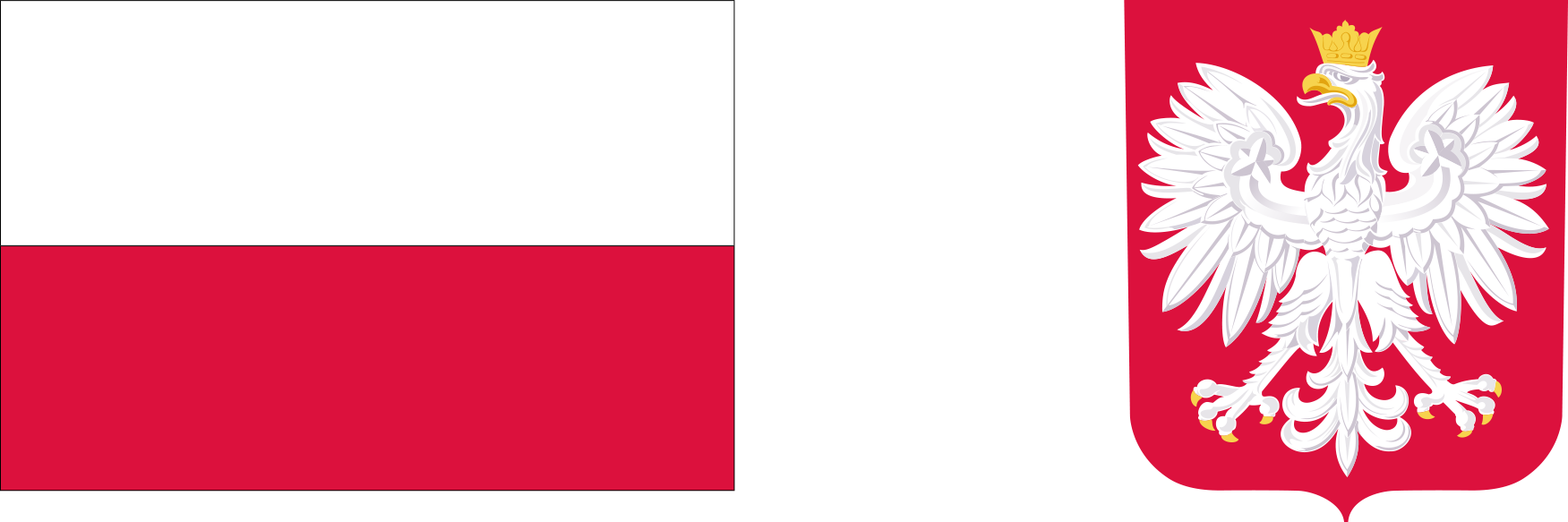 „Utworzenie w 2020 roku 125 nowych miejsc w instytucji opieki nad dziećmi w wieku do  lat 3, w tym w zakresie wydatków inwestycyjnych: budowa żłobka oraz utworzenie placu zabaw w Żłobku Miejskim w Świdniku, ul. Bartłomieja Kopera, 21-040 Świdnik”Zadanie zostało dofinansowane ze środków Funduszu Pracy w ramach Resortowego programu rozwoju instytucji opieki nad dziećmi w wieku do lat 3 „MALUCH+” zgodnie z umową o dofinansowanie nr 1170 zawartą w dniu 01.09.2020 r.Wartość dofinansowania – 3 125 000,00 złCałkowitą wartość zadania – 8 406 188,64 złGłównym elementem inwestycji jest dwukondygnacyjny budynek żłobka modułowego. Dodatkowo w ramach inwestycji wykonano ciągi piesze i jezdne umożliwiające komunikację z budynkiem żłobka. Teren inwestycji jest ogrodzony. Na terenie żłobka powstały miejsca postojowe oraz plac zabaw. Budynek zaprojektowany jest na 125 dzieci. W budynku powstało 5 sal dziennych  wraz z węzłami sanitarnymi oraz salami do spania, zlokalizowanymi przy oddziale dla najmłodszych dzieci, balkonami a także salę wielofunkcyjną. Ponadto w budynku zaprojektowano wspólną szatnię z wydzieloną częścią dla najmłodszej grupy, cześć administracyjną złożoną z sekretariatu oraz gabinetu dyrektora, a także gabinet pielęgniarki. Dla pracowników żłobka przewidziano pomieszczenie socjalne z przyległą szatnią. Budynek oraz zagospodarowanie terenu wokół budynku - zaprojektowano w sposób zapewniający niezbędne warunki korzystania przez osoby z niepełnosprawnościami. 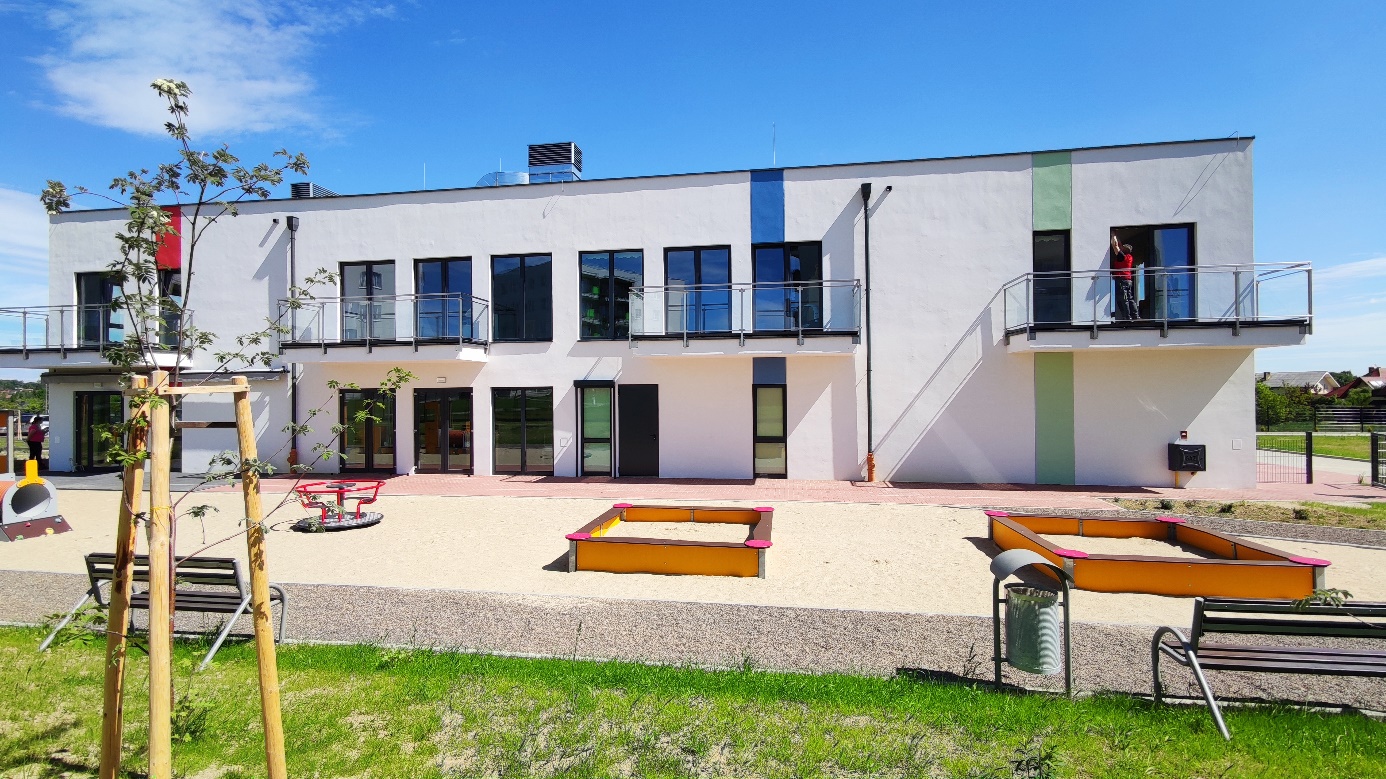 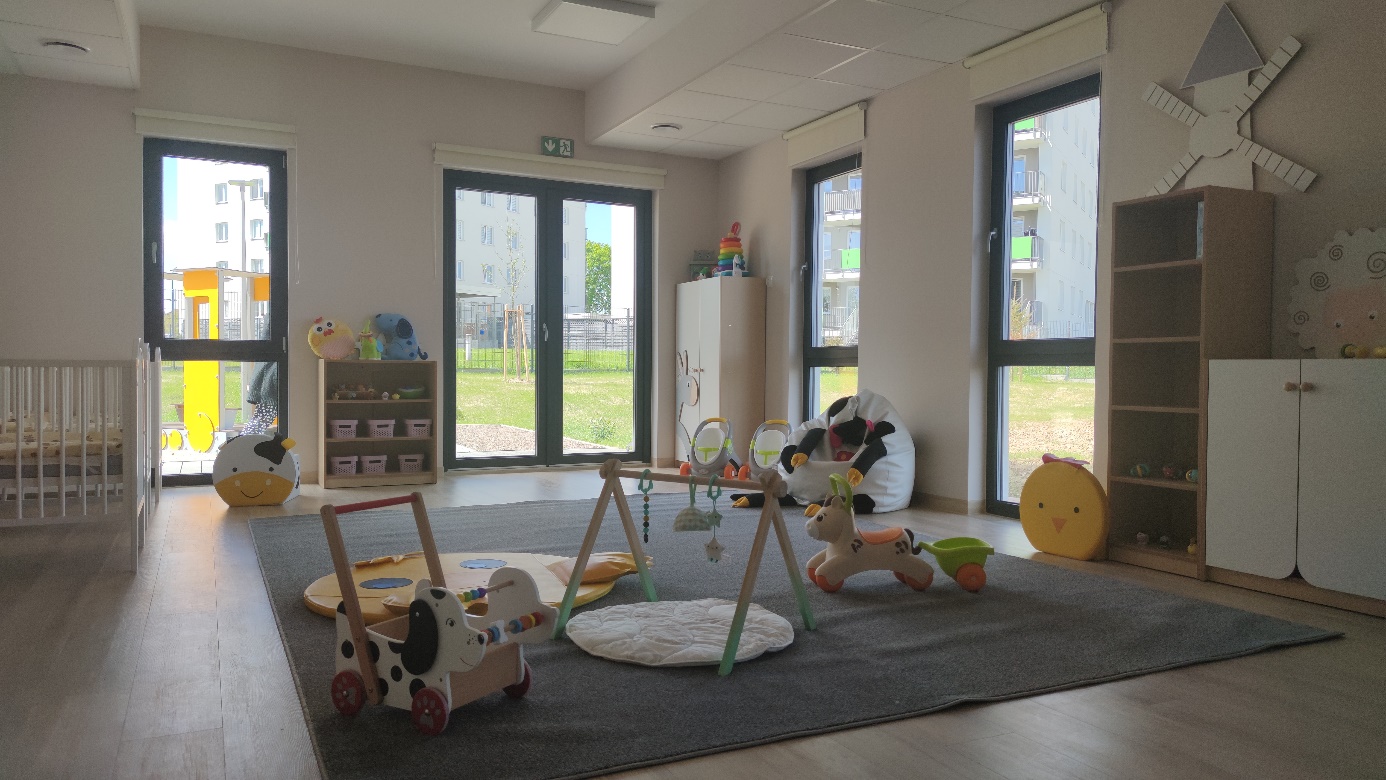 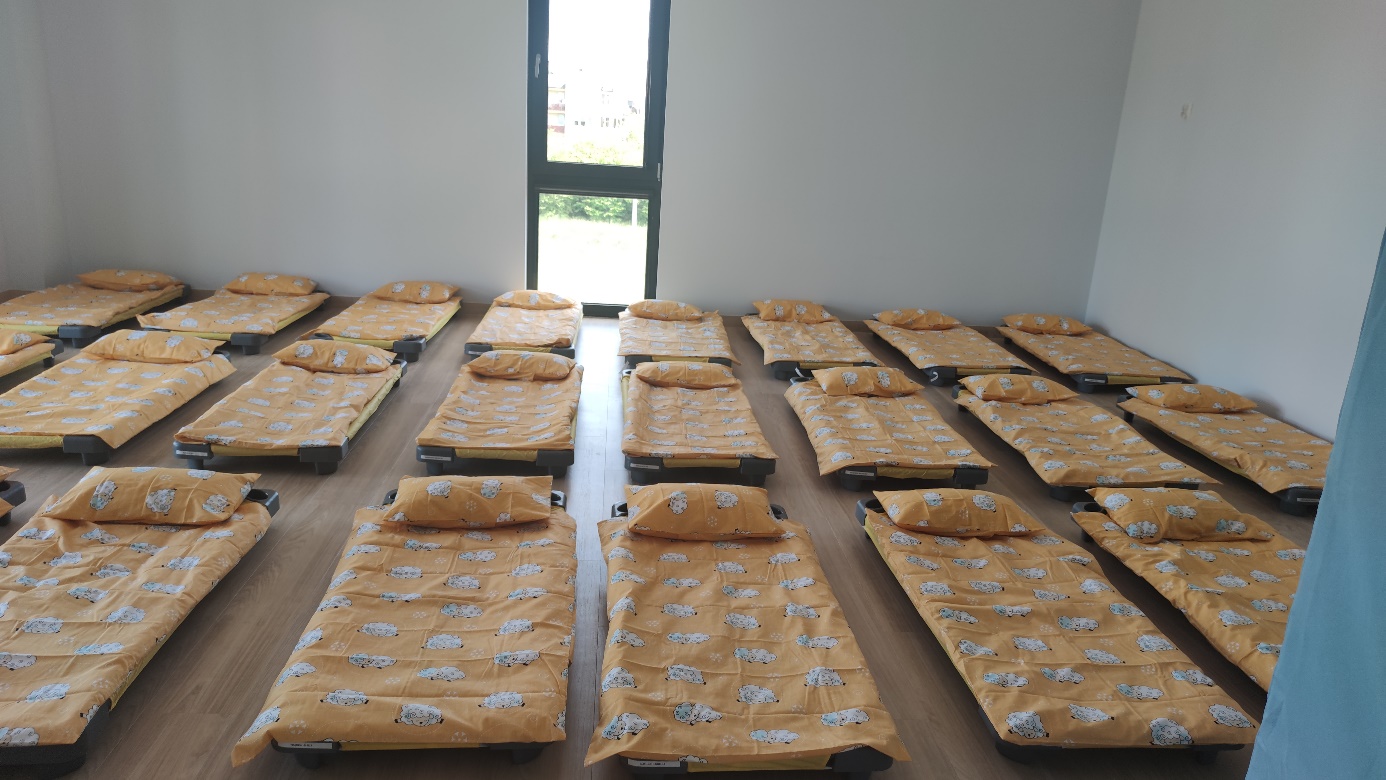 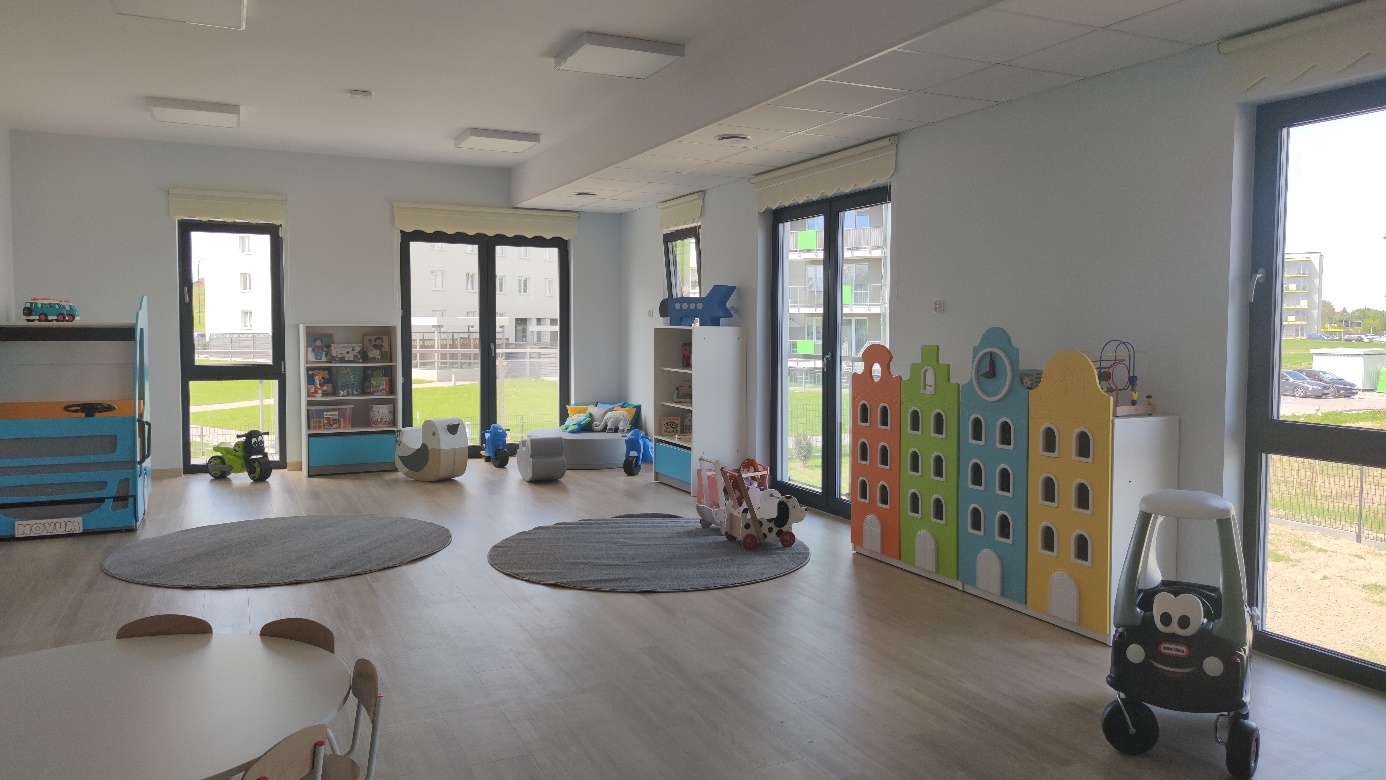 